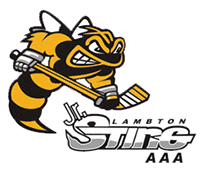 Board Meeting July 2, 2019 (June 18,  2019 was canceled)1947: Meeting called to order Moffatt	1948: Moffatt makes a motion to accept May MinCOLEMECO/MACDONALD – CARRIEDDevelopment Program – Scott JonesMajor midget included Importance of educating parentsVideo reportsTeam sting days – with all age groups Practice jerseys next year with sponsor to help curb cost?Open to ideas to help lower costs Summer camp Going away within next year or so when try outs move This summer will be very similar to last year – more development as opposed to boot camp style Johnny C – Privit Joining with Impact company Wallet cards available Dr. BartwiskiCan be tailored depending on what the organization wants Most useful for children over age of 12President – Paul MoffattConcussion & Privit – will get back to us with pricing proposal  - if cost neutral then we will go ahead with it  -- motion carried Macdonald/Devine No rosters will be approved until everyone does the Rowans’ Law Vp1 – Marc Colameco Alliance report - phased approach for fall tryouts Vp2 – Joe Najim N/ATreasurer - Ryan TruslerNot presentPolicy  - MattNot present Risk Management – Sean MacDonald Folders for police checks Ice Scheduler – Mike BarronScheduling has started Practices tbd Program Development – Mark Glavin Will look over proposal and vote at a later date Coach Mentor – Kevin Devine N/AEquipment  - Phillip TalvotN/AWebsite – Dawn RileyNeeds privacy policyFund Raising – Joe NajimBannersRegistrar – Lesley Smith-Taylor No roster finalized until rowan law updated New Buisness None1945 Moffat Motion to adjourn -  NAJIM/COLEMEC adjourned